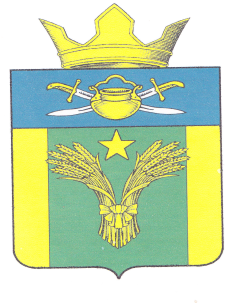 АДМИНИСТРАЦИЯМАЙОРОВСКОГО СЕЛЬСКОГО ПОСЕЛЕНИЯКОТЕЛЬНИКОВСКОГО МУНИЦИПАЛЬНОГО РАЙОНА ВОЛГОГРАДСКОЙ ОБЛАСТИПОСТАНОВЛЕНИЕ от 23.10.2017 г                          №  46О внесении изменений в Постановление № 76 от 26.11.2015 г.Администрации Майоровского сельского поселения Котельниковскогомуниципального района Волгоградской области Об утвержденииадминистративного регламента  предоставления муниципальной услуги «Предоставление порубочного билета и (или) разрешения на пересадку деревьев и кустарников в населенных пунктах Майоровского сельского поселения»В  соответствии с Федеральным законом от 27.07.2010г.  № 210-ФЗ «Об организации предоставления государственных и муниципальных услуг», Федеральным законом от 06.10.2003г.  № 131-ФЗ «Об общих принципах организации местного самоуправления в Российской Федерации», постановлением главы Майоровского  сельского поселения от 19.03.2012г. № 12 «О порядке разработки и утверждения административных регламентов предоставления муниципальных услуг, «функций», Уставом Майоровского сельского поселения, администрация  Майоровского  сельского поселения1.Внести в Постановление № 76 от 26.11.2015г. Администрации Майоровского сельского поселения Котельниковского муниципального района Волгоградской области Об утверждении административного регламента предоставления муниципальной услуги «Предоставление порубочного билета и (или) разрешения на пересадку деревьев и кустарников в населенных пунктах Майоровского сельского поселения» следующие изменения:1.1.Пункт 2.4 статьи 2 Стандарт предоставления муниципальной услуги изложить в следующей редакции:Срок предоставления муниципальной услуги.Уведомление с мотивированным отказом в предоставлении муниципальной услуги не более 20 календарных дней со дня подачи заявления.Решение о предоставлении порубочного билета и (или) разрешения на пересадку деревьев и кустарников в населенном пункте – не более 20 календарных дней.2.Настоящее постановление вступает в силу со дня его официального опубликования (обнародования).3. Контроль за исполнением настоящего постановления оставляю за собой.Глава Майоровского сельского поселения -                         А.В. Попов